附件5：调研报告格式要求一、封面格式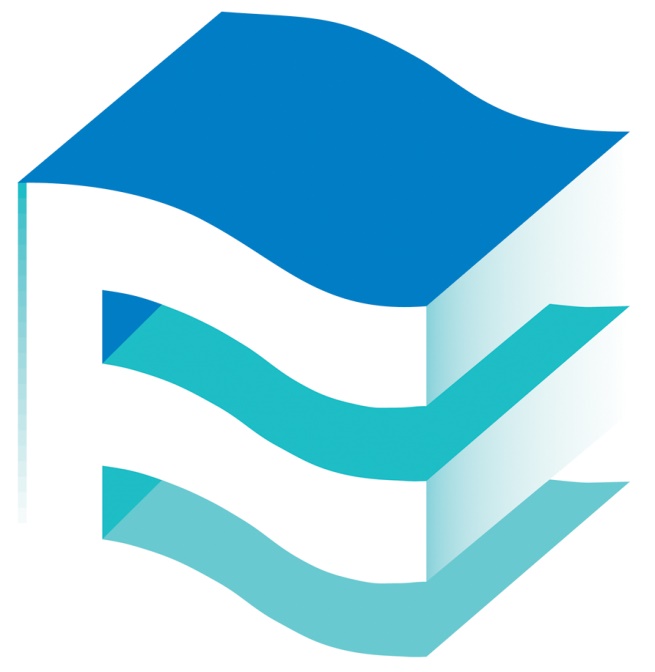 注：“调研报告题目”为宋体加黑二号字，其余为宋体小四号字二、正文（一）正文内容调研报告必须包括社会实践目的、时间和地点、具体过程、发现的问题及解决办法、结论或体会等。字数每篇不少于3000字且不多于15000字。论文形式一概不入选。（二）字体字号大标题（题目），宋体小三号加粗；一级标题，宋体四号加粗；二级标题，宋体小四号加粗；三级标题，宋体小四号；正文及活动日志，宋体小四号；注释，宋体五号。（三）标题1.正文中第一、二、三级标题末尾不书写任何标点符号。2.标题的层次一、……（一）……1．……（1）……①……（四）图、表和公式1.图、表与正文之间要（上、下各）有一行（宋体小四号）的距离。图序及图名居中置于图的下方，表序及表名置于表的上方，字体均为宋体五号。图序和表序分别在全文中进行统一编号图、表中的内容采用宋体五号字。2.需要引用的公式，空一行（宋体小四号）居中书写，并在同一行右端用圆括弧即“（）”加阿拉伯数字来统一编号，不在下文引用的公式，不另起一行单独书写。三、参考文献正文后，空两行（宋体小四号），书写“参考文献”四个字（居中）；宋体四号加粗，前后两个字间不空格。空一行（宋体小四号）书写参考文献的具体内容。参考文献的序号左顶格书写，并用方括号表示，如［1］，［2］，…，每条均以“．”结束。